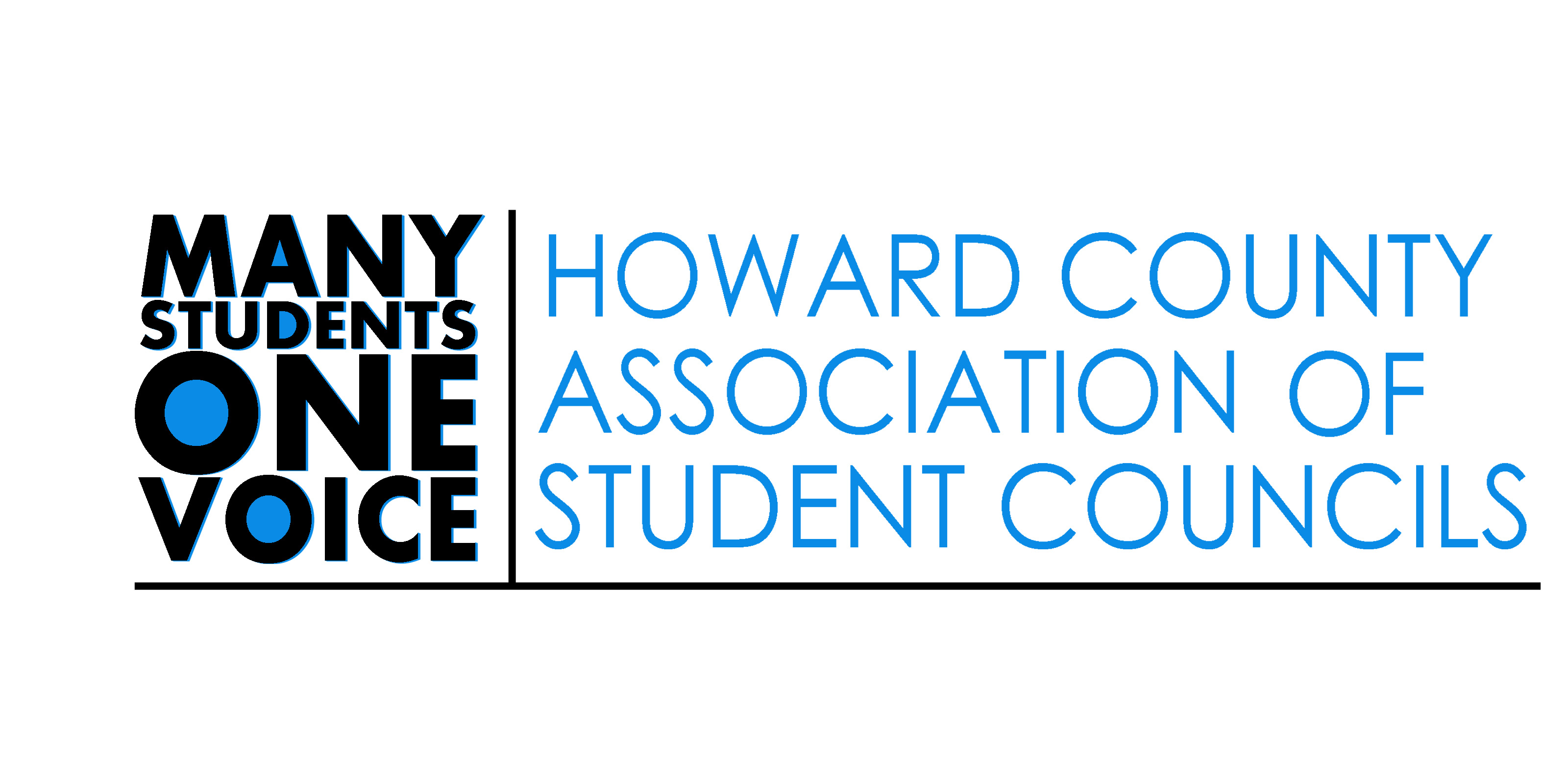 Appointed Positions Application ProcessTo apply for an appointed position:	Send a cover letter which states the position(s) you wish to holddescribes why you would like to serve in that position.Attach a resume to cindy_drummond@hcpss.org by 4:00 pm May 22, 2019Prepare for your interviewThink about why you want to serve as an HCASC Appointed OfficerConnect your previous experience to how you will serve as an Appointed OfficerDescribe why you want to participate in HCASC and leadership at the county level.Appointed Positions Application ScheduleMay 22	Cover letters and resumes must be received by Mrs. Drummond by 4:00 p.m.June 5	Interviews 3:00-6:00 You will be notified of the time you will be interviewed for an appointed position.HCASC APPOINTED POSITIONS 2019-2020Second Vice President (middle school students only). Assist the vice president in all matters, and act as the representative of the middle school student body. 	Serve as an ambassador for middle school student leadersReach out to middle school student leaders and encourage them to attend HCASC meetingsBring middle school student ideas and concerns to HCASC officer team and the Student MemberServe as an executive board member of MASC and attend all MASC meetings.Attend all HCASC General Assembly meetingsChief of Staff Directly supervise all staff activity and ensure that all staff members complete their respective tasksReport all activity, progressive and problematic, to the HCASC Officers. Attend officer planning meetings, monthly GA meetings, the Student Voice Convention, and presentations to the Board of EducationStudent Member Convention Coordinator(s):Work with the HCASC Advisor and the HCASC Officer Team to design, plan, and manage the county wide student convention to select the candidates for Student Member of the Board of EducationCreate training materials to prepare students to serve as informed delegates to the conventionConduct county wide and school-based training sessions for studentsMaintain a journal with suggestions and feedback for future Convention CoordinatorsPromote the Convention and Student DelegatesAttend monthly appointed officer and GA meetingsProvide own transportation for planning meetings, delegate training, and events throughout the school yearState Legislative Affairs CoordinatorChair the Legislative Affairs Committee which is responsible for researching bills in the state legislature pertinent to youth, represent HCASC and MASC, and lobby policy makers to inform them of HCASC’s positions on education and youth-related bills.	Coordinate countywide lobbying efforts and plan countywide lobbying eventsCoordinate with Student Member to promote student attendance and participation in Board of Education meetingsCreate monthly reports for the HCASC meetingsAttend monthly appointed officer meetings and GA meetingsHealth and Social Issues Coordinator(s):Promote awareness of health and social issues and provide leadership for HCASC initiatives Research and share state and county regulations and statutes regarding Safe Schools Initiatives, Mental Health, Discrimination, and Bullying/ Harassment policiesBuild relationships with school clubs and community groups to promote environmental related activities and opportunities for HCASCreach out to school clubs and community groups to promote environmental related activities and opportunitiesbring ideas and concerns from county wide groups back to HCASC and the Student MemberOrganize countywide community service projects Create monthly reports for the HCASC meetingsAttend monthly appointed officer meetings and GA meetingsEnvironmental Affairs Coordinator(s):Serve as the chair of the Environmental Affairs Committee Engage in environmental issues and promote environmental related opportunitiesBuild relationships with school clubs and community groups to promote environmental related activities and opportunities for HCASCreach out to school clubs and community groups to promote environmental related activities and opportunitiesbring ideas and concerns from county wide groups back to HCASC and the Student MemberCreate monthly reports for the HCASC meetingsAttend monthly appointed officer meetings and GA meetingsPublic Relations Manager(s):Manage the HCASC web page and social media in partnership with the HCASC advisor and Corresponding SecretaryContinually work to improve the communications between HCASC and the member schools not only through the website, but through newsletters, social media and other publications.Hold responsibility for working with and contacting with executive board members in order to process the correct information.Work with the HCASC Officer Team and the HCASC Advisor to promote HCASC information Create monthly reports for the HCASC meetingsAttend monthly appointed officer meetings and GA meetingsPromote and support the Student Member of the BoardSpecial Elections Coordinator:Organize and monitor the annual elections of the Student Member of the Board of Education. Oversee all HCASC elections including the annual election of officers, unless there is a clear conflict of interestMonitor the ballot counting procedure.Create monthly reports for the HCASC meetingsAttend monthly appointed officer meetings and GA meetingsSTEM Coordinator:Qualification and appointment: The coordinator shall create a system to promote STEM related activities and opportunities.The administrator shall reach out to school clubs and community groups to promote STEM related activities and opportunities.reach out to school clubs and community groups to promote Arts related activities and opportunitiesbring ideas and concerns from county wide groups back to HCASC and the student memberCreate monthly reports for the HCASC meetingsAttend monthly appointed officer meetings and GA meetingsArts Coordinator:Qualification and appointment: The coordinator shall create a system to promote Arts related activities and opportunities.The administrator shall reach out to school clubs and community groups to promote Arts related activities and opportunitiesbring ideas and concerns from county wide groups back to HCASC and the student memberCreate monthly reports for the HCASC meetingsAttend monthly appointed officer meetings and GA meetingsParliamentarian:Update the HCASC Constitution. Assist HCASC Officer Team to draft by laws and rules of orderAttend monthly appointed officer meetings and GA meetings